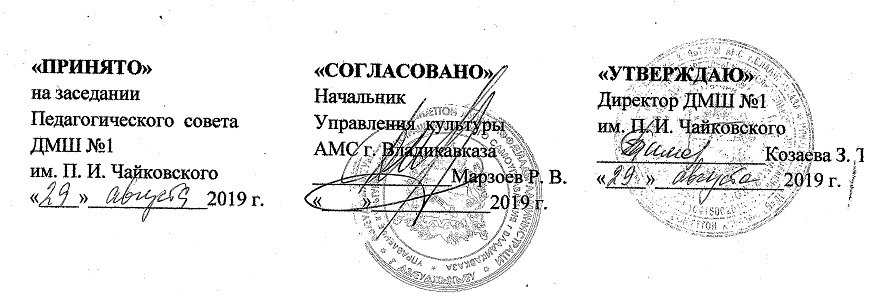 МБУ ДО ДМШ №1 им. П. И. ЧайковскогоУЧЕБНЫЕ ПЛАНЫна 2019-2020 уч. год.Владикавказ2019  УЧЕБНЫЕ  ПЛАНЫ      Учебный план МБУ ДО ДМШ № 1 им. П.И.Чайковского разработан на основе следующих нормативных документов:Типовое положение об образовательном учреждении дополнительного образования детей, утвержденное Министерством образования и науки РФ, приказ № 504 от 26.06.2012 г.Примерные учебные планы образовательных программ по видам искусств для детских школ искусств (письмо Министерства культуры РФ от 23.06.2003 г. № 66-01-16/32)Примерные учебные планы образовательных программ по видам искусств для детских школ искусств (письмо Министерства культуры РФ от 22.03.2001 г. № 01-61/16-32)О реализации дополнительных предпрофессиональных общеобразовательных программ в области искусств (письмо Министерства культуры РФ от 21.12.2012 г. протокол № 1) Пояснительная записка1 .Младшими классами следует считать І - ІV,  старшими  -   V - VІІІ.2.Количественный состав групп по предметам: сольфеджио, слушание музыки, музыкальная литература, осетинская музлитература, хор в среднем 10 человек, по оркестру-6 человек, по другим видам коллективного музицирования - от 2-х человек.3. На предмет «Сольфеджио» в 1 классе  выделяется 1,5 часа за счет предмета «Ритмика»4. Предмет «Осетинская муз.литература» введен в VІ-VІІ классах по 0,5 часа за счет предмета «История искусства». (Примерные учебные планы МК РФ, 2012 год)5. Помимо занятий в оркестре, хоре, ансамбле в соответствии с учебным планом один раз в месяц проводятся 2-х часовые сводные занятия оркестра, ансамблей и отдельно старшего и младшего хоров.6.Помимо преподавательских часов, указанных в учебном плане, предусмотрены часы: преподавательские: для проведения сводных занятий оркестра, ансамблей и хоров -2 часа в месяц; концертмейстерские:-	для проведения занятий с хорами по группам в соответствии с учебным планоми   для сводных репетиций с хорами и ансамблем скрипачей из расчета 100% учебного времени;для проведения занятий по сольному и эстрадному пению, постановке голоса,  танцу и ритмике - из расчета 100% времени, отведенного на каждый предмет;для проведения занятий по другим формам коллективного музицирования (кроме оркестра) из расчета 100% времени, отведенного на каждый конкретный коллектив;-	для проведения занятий по музыкальному инструменту (кроме фортепиано, баяна,
аккордеона, гитары)   из расчета 1 часа в неделю на каждого ученика;для проведения занятий по предметам по выбору (хореографии, сольному и эстрадному пению) из расчета 100%   времени, отведенного на каждый предмет;иллюстраторские часы для предмета «аккомпанемент» из расчета 100% времени, отведенного на данный предмет.I   ФОРТЕПИАНОПредпрофессиональная программа8 лет обученияпреФОРТЕПИАНООбщеразвивающая программа4 года обученияII СТРУННЫЕ ИНСТРУМЕНТЫ(скрипка)Предпрофессиональная программа8 лет обученияпреСТРУННЫЕ ИНСТРУМЕНТЫ(скрипка)Общеразвивающая программа4 года обученияIII    ДУХОВЫЕ ИНСТРУМЕНТЫПредпрофессиональная программа8 лет обученияпреДУХОВЫЕ ИНСТРУМЕНТЫПредпрофессиональная программа5 лет обученияДУХОВЫЕ ИНСТРУМЕНТЫОбщеразвивающая программа4 года обученияIV   НАРОДНЫЕ ИНСТРУМЕНТЫПредпрофессиональная программа8 лет обученияпреНАРОДНЫЕ ИНСТРУМЕНТЫПредпрофессиональная   программа5 лет обученияНАРОДНЫЕ ИНСТРУМЕНТЫОбщеразвивающая программаV   ХОРОВОЕ   ПЕНИЕПредпрофессиональная программа8 лет обученияпреХОРОВОЕ   ПЕНИЕОбщеразвивающая программа4 года обученияСОЛЬНОЕ ПЕНИЕ Общеразвивающая программа4 года обученияVII  ИСКУССТВО ТЕАТРА   Предпрофессиональная программа8 лет обученияИСКУССТВО ТЕАТРАПредпрофессиональная программа5 лет обученияИСКУССТВО ТЕАТРАОбщеразвивающая программа4 года обучения№ п/пНаименование предметапредметаКоличество учебных часов в неделюКоличество учебных часов в неделюКоличество учебных часов в неделюКоличество учебных часов в неделюКоличество учебных часов в неделюКоличество учебных часов в неделюКоличество учебных часов в неделюКоличество учебных часов в неделюЭкзамены (класс)IIIIIIIVVVIVIIVIII1.Специальность и чтение с листа22222,52,52,50VIII2.Сольфеджио1,51,51,51,51,51,51,50 VIII3.Игра в ансамбле (фортепианный ансамбль, камерный ансамбль) (на 1 уч-ся)---0,50,50,50,50VII4.Концертмейстерский класс------0,50VIII5.Слушание музыки111----06.Музыкальная литература---111,51,507.Хоровой класс1111,51,51,5 1,50ВСЕГО:5,55,55,56,577,58                                                                                                                                                                                                                                                                                                                                                           0№ п/пНаименование предметапредметаКоличество учебных часов в неделюКоличество учебных часов в неделюКоличество учебных часов в неделюКоличество учебных часов в неделюКоличество учебных часов в неделюЭкзамены (класс)IIIIIIIV1.Основы исполнительской подготовки1111IV2.Предмет по выбору1111IV2.Сольфеджио11113.Беседы о музыке11118.Хоровой класс (ансамбль)1111ВСЕГО:5555№пНаименование  пред. предметаКоличество учебных часов в неделюКоличество учебных часов в неделюКоличество учебных часов в неделюКоличество учебных часов в неделюКоличество учебных часов в неделюКоличество учебных часов в неделюКоличество учебных часов в неделюКоличество учебных часов в неделюЭкзамены (класс)п/пIIIIIIIVVVIVIIVIIIЭкзамены (класс)1.Специальность22222,52, 52,50VII2.Сольфеджио1,51,51,51,51,51,51,50 VII3.Ансамбль (на 1 уч-ся) ---0,50,50,50,50VII4.Слушание музыки111--_-05.Музыкальная литература---111,51,506.Хоровой класс 111----07.Ансамбль скрипачей----22208.Общее фортепиано--111110ВСЕГО:5,55,56,568,5990№ п/пНаименование предметапредметаКоличество учебных часов в неделюКоличество учебных часов в неделюКоличество учебных часов в неделюКоличество учебных часов в неделюКоличество учебных часов в неделюЭкзамены (класс)IIIIIIIV1.Основы музыкального исполнительства1111IV2.Предмет по выбору1111IV2.Сольфеджио11113.Беседы о музыке11114.Хор1---5.Ансамблевое музицирование-1116.Общее ф-но (дополнительный инструмент)-0,50,50,5ВСЕГО:55,55,55,5№ п/пНаименованиепредмета Количество учебных часов в неделюКоличество учебных часов в неделюКоличество учебных часов в неделюКоличество учебных часов в неделюКоличество учебных часов в неделюКоличество учебных часов в неделюКоличество учебных часов в неделюКоличество учебных часов в неделюЭкзамены (класс)IIIIIIIVVVIVIIVIII1.Специальность2222222,50VIII2.Сольфеджио1,51,51,51,51,51,51,50VIII3.Ансамбль (на 1 уч-ся)---0,50,50,50,50VIII4.Слушание музыки111----05.Музыкальная литература---111,51,506.Хор111----07.Общее фортепиано---0,50,50,50,50ВСЕГО:5,55,55,55,55,566,50№ п/пНаименование■предметаКоличество учебных часов в неделюКоличество учебных часов в неделюКоличество учебных часов в неделюКоличество учебных часов в неделюКоличество учебных часов в неделюЭкзамены (класс)IIIIIIIVV1.Специальность2222,52,5V2.Сольфеджио1,51,51,51,51,5V3.Музыкальная литература111,51,51,5V4.Ансамбль (на 1 уч-ся)-0,50,50,50,55.Хор1----6.Общее фортепиано-0,50,50,51ВСЕГО:5,55,566,57№ п/пНаименование предметапредметаКоличество учебных часов в неделюКоличество учебных часов в неделюКоличество учебных часов в неделюКоличество учебных часов в неделюКоличество учебных часов в неделюЭкзамены (класс)IIIIIIIV1.Основы музыкального исполнительства1111IV2.Предмет по выбору1111IV2.Сольфеджио11113.Беседы о музыке11114.Хоровой класс (анс. музицирование)1---5.Ансамбль (анс. музицирование)1116.Общее ф-но (доп. инструмент)0,50,50,50,5ВСЕГО:5,55,55,55,5№Наименование предметаКоличество учебных часов в неделюКоличество учебных часов в неделюКоличество учебных часов в неделюКоличество учебных часов в неделюКоличество учебных часов в неделюКоличество учебных часов в неделюКоличество учебных часов в неделюКоличество учебных часов в неделюЭкзамены (класс)IIIIIIIVVVIVIIVIII1.Специальность2222222,50VIII2.Сольфеджио1,51,51,51,51,51,51,50VIII3.Ансамбль (на 1 уч-ся)---0,50,50,50,50VIII4.Слушание музыки111----05.Музыкальная литература---111,51,506.Оркестр---333307.Ознакомление0,50,50,5----08.Общее фортепиано---0,50,50,50,509.Хор111----0ВСЕГО:6668,58,599,50п/пНаименование предметаКоличество учебных часов в неделюКоличество учебных часов в неделюКоличество учебных часов в неделюКоличество учебных часов в неделюКоличество учебных часов в неделюЭкзамены (класс)п/пНаименование предметаIIIIIIIVVЭкзамены (класс)1.Специальность2222,52,5V2.Сольфеджио1,51,51,51,51,5V3.Музыкальная литература111,51,51,5V4.Ансамбль (на 1 уч-ся)-0,50,50,50,55.Хор1----6.Дополнительный инструмент (озн.)0,50,5---7.Общее фортепиано--0,50,518. Оркестр-3333ВСЕГО:68,599,510№ п/пНаименование предметапредметаКоличество учебных часов в неделюКоличество учебных часов в неделюКоличество учебных часов в неделюКоличество учебных часов в неделюКоличество учебных часов в неделюЭкзамены (класс)IIIIIIIV1.Основы музыкального исполнительства1111IV2.Предмет по выбору1111IV3.Сольфеджио11114.Беседы о музыке11115.Хоровой класс1---6.Оркестр (ансамблевое музицирование)-1117.Ознакомление (доп. инструмент)0,50,50,50,5ВСЕГО:5,55,55,55,5№ п/пНаименование предметаКоличество учебных часов в неделюКоличество учебных часов в неделюКоличество учебных часов в неделюКоличество учебных часов в неделюКоличество учебных часов в неделюКоличество учебных часов в неделюКоличество учебных часов в неделюКоличество учебных часов в неделюЭкзамены (класс)IIIIIIIVVVIVIIVIII(класс)1.Хор33334400VIII2.Сольфеджио1,51,51,51,51,51,500VIII3.Фортепиано111111004.Слушание музыки111---005.Музыкальная литература---111,5006. Постановка голоса111111007.Основы дирижирования------00ВСЕГО:7,57,57,57‚58,5900№ п/пНаименование предметапредметаКоличество учебных часов в неделюКоличество учебных часов в неделюКоличество учебных часов в неделюКоличество учебных часов в неделюКоличество учебных часов в неделюЭкзамены (класс)IIIIIIIV1.Основы музыкального исполнительства1111IV2.Предмет по выбору1111IV2.Занимательное сольфеджио11113.Беседы о музыке11118.Фортепиано (доп. инструмент)1111IVВСЕГО:5555№ п/пНаименование предметапредметаКоличество учебных часов в неделюКоличество учебных часов в неделюКоличество учебных часов в неделюКоличество учебных часов в неделюКоличество учебных часов в неделюЭкзамены (класс)IIIIIIIV1.Основы музыкального исполнительства1111IV2.Предмет по выбору1111IV2.Занимательное сольфеджио11113.Беседы о музыке11118.Хоровой класс (ансамбль)11119.Общее ф-но (доп. инструмент)1111ВСЕГО:6666№ п/пКоличество   учебныхКоличество   учебныхКоличество   учебныхКоличество   учебныхчасов в неделючасов в неделючасов в неделючасов в неделюЭкзаменыIIIIIIIVVVIVIIVIII    (класс)1.Театральные игры22-----02.Основы актерского мастерства--122230VIII3.Художественное слово 11111110VIII4.Сценическое движение---111105.Ритмика111----06.Хореография112222207.Постановка голоса--0,50,50,50,50,508.Слушание музыки и музыкальная грамота-111111009.Беседы об искусстве--111--010.Хор (вокальный ансамбль)--11111011.Музыкальный инструмент-0,50,50,50,50,50,5012.Сценическая практика(Подготовка сценических номеров)-222222013. История театрального искусста-----110ВСЕГО:58,511121212130мп/пНаименование предметаКоличество учебных часов в неделюКоличество учебных часов в неделюКоличество учебных часов в неделюКоличество учебных часов в неделюКоличество учебных часов в неделюЭкзамены (класс)мп/пНаименование предметаIIIIIIIVVЭкзамены (класс)1.Основы актерского мастерства12223V2.Художественное слово 11111V3.Сценическое движение-11114.Ритмика1----5.Танец122225.Постановка голоса--0,50,50,56.Музыкальный инструмент0,50,50,50,50,58.Слушание музыки и муз. грамота-111   19.Беседы об искусстве11---10.Подготовка сценических номеров2222211.История театрального искусства--11112.Хор--111ВСЕГО:7,510,5121213мп/пНаименование предметаКоличество учебных часов в неделюКоличество учебных часов в неделюКоличество учебных часов в неделюКоличество учебных часов в неделюЭкзамены (класс)мп/пНаименование предметаIIIIIIIVЭкзамены (класс)1.Театральные игры1---2.Театральное творчество-222IV3.Танец22224.Хор (вокальный ансамбль)2222ВСЕГО:5666